Katowice, 27 lipca  2020 r.Zawiadomienie o wyborze oferty najkorzystniejszejDotyczy: Postępowania przetargowego o zamówienie publiczne prowadzonego w trybie przetargu nieograniczonego na realizację zadania: „Dostawa 2 samochodów pożarniczych”Zamawiający – Komenda Wojewódzka Państwowej Straży Pożarnej w Katowicach działając na podstawie art. 92 ust. 1 ustawy z 29 stycznia 2004r. Prawo zamówień publicznych (Dz. U. z 2019 r. poz. 1843 z późn. zm.) zawiadamia, że w przedmiotowym postępowaniu wybrano jako najkorzystniejszą ofertę Wykonawcy: Wawrzaszek ISS sp. z o.o., sp. k., ul. Leszczyńska 22, 43-300 Bielsko-Biała Powyższa oferta była jedyną złożoną w przedmiotowym postępowaniu.Zamawiający przedstawia dokonaną przez komisję przetargową ocenę oferty podlegającej ocenie punktowej wg parametrów oceny ofert:     tj.: Cena, ocena techniczna oraz warunki gwarancji.Punktacja:Na wezwanie Zamawiającego z dnia 23.07.2020 r. wystosowanego na podstawie art. 26 ust. 1 Ustawy PZP Wykonawca Wawrzaszek ISS sp. z o.o., sp. k., ul. Leszczyńska 22, 43-300 Bielsko-Biała nadesłał w terminie wymagane dokumenty tj. w dniu 23.07.2020 r. Dokumenty są zgodne z treścią wezwania Zamawiającego.Zgodnie z art. 24 aa Ustawy Prawo zamówień publicznych dokonano oceny oferty podlegającej ocenie, wg zastosowanego, jednakowego dla wszystkich wykonawców wzoru określonego w SIWZ przy obliczaniu punktów za kryteria oceny ofert, a następnie zbadano, czy Wykonawca, którego oferta uzyskała największą ilość punktów w postępowaniu nie podlega wykluczeniu oraz czy spełnia warunki udziału w niniejszym postępowaniu.  Wykonawca Wawrzaszek ISS sp. z o.o., sp. k., ul. Leszczyńska 22, 43-300 Bielsko-Biała nie podlega wykluczeniu i spełnia warunki udziału w postępowaniu. Ofertę w/w Wykonawcy uznano za najkorzystniejszą w przedmiotowym postępowaniu.Na podstawie art. 94 ust. 2 pkt. 1a Ustawy Prawo zamówień publicznych, Zamawiający zawrze umowę w sprawie przedmiotowego zamówienia publicznego z wybranym wykonawcą: Wawrzaszek ISS sp. z o.o., sp. k., ul. Leszczyńska 22, 43-300 Bielsko-Biała pod warunkiem uprzedniego wniesienia przez Wykonawcę zabezpieczenia należytego wykonania umowy w wysokości 6% ceny ofertowej brutto tj. 134 906,40 PLN (słownie: sto trzydzieści cztery tysiące dziewięćset sześć złotych 40/100).W terminie późniejszym Zamawiający poinformuje o terminie i miejscu podpisania umowy.                                                                      Podpisał:z up.Śląskiego Komendanta WojewódzkiegoPaństwowej Straży Pożarnej st. bryg. mgr inż. Bogdan JędrochaZastępca Śląskiego Komendanta WojewódzkiegoPaństwowej Straży Pożarnej 
Komenda Wojewódzka 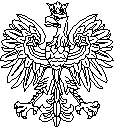 Państwowej Straży Pożarnej w Katowicach Wydział KwatermistrzowskiWT-I.2370.6.2020Nr ofertyWykonawcaKryterium oceny ofert /waga/ – liczba przyznanych punktówKryterium oceny ofert /waga/ – liczba przyznanych punktówKryterium oceny ofert /waga/ – liczba przyznanych punktówPunktacja łącznaNr ofertyWykonawcaCena – 60% (pkt.)Ocena techniczna - 20% (pkt)Warunki gwarancji – 20% (pkt)Punktacja łączna1.Wawrzaszek ISS sp. z o.o., sp. k., ul. Leszczyńska 22,  43-300 Bielsko-Biała60,0010,008,0078,00